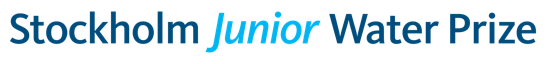 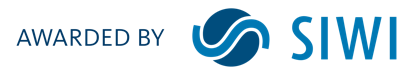 Stockholm Water Foundation,Stockholm Junior Water Prize Final in Stockholm, SwedenStudent Agreement, Informed Consent and Acknowledgement of RiskThe undersigned student finalist of the Stockholm Junior Water Prize (SJWP) and his/her parent(s) or legal guardian(s), in consideration of the right to travel to, attend, participate in and compete for the International SJWP Final in Stockholm, Sweden, between 	and 	, year 	, hereby:authorize and give the student finalist permission to travel to and participate in this eventunderstand that the event may include round-trip transportation by a commercial airline carrier to and from the event in Stockholm, Sweden, ground transportation by bus, minivan and metro to events to be held in and around Stockholmacknowledge that there are risks involved with this and any activity involving air travel, ground transportation and outdoor physical activities, and certifies that the student finalist is physically, mentally and emotionally capable of attending and participating in the activities, and assumes all risk of and financial responsibility for any loss or injury to the participant or others that may occur as a result of the student finalist’s negligence or misconduct; and indemnifies and holds the Stockholm Water Foundation (SWF) and Stockholm International Water Institute (SIWI) harmless from and against any and all costs, claims, demands, charges, liabilities, obligations, judgments, executions, costs of suit and actual attorneys’ fees incurred or suffered by SWF or SIWI as a result of, or arising out of, the participant’s negligence or misconduct;warrant that student finalist will conduct him/herself in accordance with any regulations on conduct, printed as well as oral, set forth by SWF or SIWI and to comply with all instructions from SWF/SIWI, its officers, agents or employees. Student finalist agrees that he/she will not engage in any illegal acts, and will not transport or use any prohibited substances, including without limitation alcoholic beverages and illegal drugs. Student finalist and his/her parent(s)/legal guardian(s) further understand and agree that SWF/SIWI, its officers, agents and/or employees in their sole discretion reserve the right, without prior notice, to terminate the participation of the student finalist for failure to behave and act in accordance with SWF/SIWI’s regulations on conduct informed upon arrival, for failure to follow the instructions and directions of the event supervisor(s) and/or chaperons, failure to obey any laws or regulations, including but not limited to those involving appropriate public or private conduct in a business setting, safety, possession or use of illegal substances or any use of alcoholic beverages, or for any acts of conduct of the student finalist deemed by SWF/SIWI, its officers, agents and/or employees, to be detrimental to or incompatible with the interest, harmony, comfort or welfare of other participants of the event or SWF/SIWI. If the participation of the studentfinalist is terminated, the student will be sent home. Parent(s)/legal guardian(s) agree to reimburse and hold harmless SWF for any expense incurred by SWF/SIWI in terminating the student finalist’s participation in the event and transporting him/her home.understand and agree that SWF/SIWI, its officers, agents or employees reserve the right, in its sole discretion, at any time prior to or during the event to make cancellations, changes or substitutions in emergencies or in the event of any changed conditions or in the best interests of the group or SWF/SIWI.grant publicity rights to SWF/SIWI, its employees, contractors, or agents, the student finalists story related to the student finalist’s participation in the SJWP international competition and this event, including without limitation the studentfinalist’s name, photographs submitted by the student, and any photographs, videos, or likenesses taken by SWF or the sponsors of the SJWP in connection with the SJWP (known collectively in this agreement as the “Student Finalist’s Story”).SWF/SIWI, its employees, contractors or agents are granted the right, but not the obligation, to share the Student Finalist’s Story for and throughout the entire World, in and for all languages, in any and all media of every nature, now or hereafter developed, including but not limited to print media, including books and magazines, and electronic media including on SWF/SIWI’s website. The rights granted here shall provide SWF/SIWI, in SWF/SIWI’s sole discretion, with the right to publishthe Student Finalist’s Story in any media, in whole or in part, and the right to grant reprint and excerpt permission to third parties.By student finalist:Date	SignedBy Parent(s)/Legal Guardian(s) of Student Finalist:Date	SignedDate	SignedProjects and exhibitionI hereby certify that the project is my/our team’s own intellectual property.I am aware that ideas, innovations, techniques etc. that have been demonstrated in a public context cannot be protected by copyright of patent unless appropriate steps have been taken before public disclosure.Signature of contestantSignature of agreement of parent or guardian (where contestant is a minor)Date (day/month/year)Approved and signed by the National OrganiserDate (day/month/year)